დამტკიცებულია საქართველოს საკონსტიტუციო სასამართლოს პლენუმის 2019 წლის 17 დეკემბრის №119/1 დადგენილებით
 სარჩელის რეგისტრაციის №________________    მიღების თარიღი: _________/__________/____________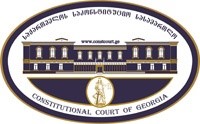 კონსტიტუციური სარჩელის სასარჩელო სააპლიკაციო ფორმასაქართველოს კონსტიტუციის მეორე თავით აღიარებულ ადამიანის ძირითად უფლებებთან და თავისუფლებებთან მიმართებით საქართველოს ნორმატიული აქტის შესაბამისობის შესახებ (საქართველოს კონსტიტუციის მე-60 მუხლის მე-4 პუნქტის „ა“ ქვეპუნქტი და „საქართველოს საკონსტიტუციო სასამართლო შესახებ“ საქართველოს ორგანული კანონის მე-19 მუხლის პირველი პუნქტის „ე“ ქვეპუნქტი).ფორმის შევსების დეტალური ინსტრუქცია და რჩევები შეგიძლიათ იხილოთ საქართველოს საკონსტიტუციო სასამართლოს ვებგვერდზე www.constcourt.ge. სარჩელის ფორმის თაობაზე, კითხვების ან/და რეკომენდაციების არსებობის შემთხვევაში, გთხოვთ, დაგვიკავშირდეთ https://www.constcourt.ge/ka/contact. I 
ფორმალური ნაწილი1. მოსარჩელე/მოსარჩელეები შენიშვნა 2. მოსარჩელის წარმომადგენელი/წარმომადგენლები შენიშვნა 3. სადავო სამართლებრივი აქტ(ებ)ი. შენიშვნა4. მიუთითეთ სადავო ნორმა/ნორმებ. აგრეთვე, მათ გასწვრივ კონსტიტუციური დებულება/დებულებები, რომლებთან მიმართებითაც ითხოვთ სადავო ნორმის არაკონსტიტუციურად ცნობას. შენიშვნა 5. მიუთითეთ საქართველოს კონსტიტუციისა და კანონმდებლობის ნორმები, რომლებიც უფლებას განიჭებთ, მიმართოთ საქართველოს საკონსტიტუციო სასამართლოს.II
კონსტიტუციური სარჩელის საფუძვლიანობა, მოთხოვნის არსი და დასაბუთება1. განმარტებები კონსტიტუციური სარჩელის არსებითად განსახილველად მიღებასთან დაკავშირებით. შენიშვნა1. კონსტიტუციური სარჩელის არსი და დასაბუთება შენიშვნაIII
შუამდგომლობები შენიშვნა 1. შუამდგომლობა მოწმის, ექსპერტის ან/და სპეციალისტის მოწვევის თაობაზე2. შუამდგომლობა სადავო ნორმის მოქმედების შეჩერების თაობაზე3. შუამდგომლობა პერსონალურ მონაცემთა დაფარვის თაობაზე4. შუამდგომლობა/მოთხოვნა საქმის ზეპირი მოსმენის გარეშე განხილვის შესახებ5. სხვა შუამდგომლობები IV
თანდართული დოკუმენტები1. „საქართველოს საკონსტიტუციო სასამართლოს შესახებ“ საქართველოს ორგანული კანონით გათვალისწინებული სავალდებულო დანართები 2. სხვა დანართები შენიშვნა  „საქართველოს საკონსტიტუციო სასამართლოს შესახებ“ საქართველოს ორგანული კანონის 273 მუხლის მე-3 პუნქტის თანახმად, „საკონსტიტუციო სამართალწარმოების მონაწილეები ვალდებული არიან, კეთილსინდისიერად გამოიყენონ თავიანთი უფლებები. საკონსტიტუციო სასამართლოსათვის წინასწარი შეცნობით ყალბი ცნობების მიწოდება იწვევს კანონით გათვალისწინებულ პასუხისმგებლობას“.ააიპ „ქართველ მუსლიმთა კავშირი“;სსიპ „ლათინ კათოლიკეთა კავკასიის სამოციქულო ადმინისტრაცია“;  სსიპ „სრულიად საქართველოს მუსლიმთა უმაღლესი სასულიერო სამმართველო“; სსიპ „საქართველოს ევანგელურ-ბაპტისტური ეკლესია“; ააიპ „საქართველოს ებრაელთა კავშირი“;სსიპ „მეგობართა რელიგიური საზოგადოება (კვაკერები)“; სსიპ „დახსნილ ქრისტიანთა საღვთო ეკლესია საქართველოში“.   ააიპ „ქართველ მუსლიმთა კავშირი“;სსიპ „ლათინ კათოლიკეთა კავკასიის სამოციქულო ადმინისტრაცია“;  სსიპ „სრულიად საქართველოს მუსლიმთა უმაღლესი სასულიერო სამმართველო“; სსიპ „საქართველოს ევანგელურ-ბაპტისტური ეკლესია“; ააიპ „საქართველოს ებრაელთა კავშირი“;სსიპ „მეგობართა რელიგიური საზოგადოება (კვაკერები)“; სსიპ „დახსნილ ქრისტიანთა საღვთო ეკლესია საქართველოში“.   სახელი, გვარი/დასახელებასახელი, გვარი/დასახელებაპირადი/ საიდენტიფიკაციო № პირადი/ საიდენტიფიკაციო № ტელეფონის ნომერიელექტრონული ფოსტამოქალაქეობა, რეგისტრაციის ადგილიმისამართიააიპ "ტოლერანტობის და მრავალფეროვნების ინსტიტუტი,“                                                            ანზორ ხატიაშვილი  ააიპ "ტოლერანტობის და მრავალფეროვნების ინსტიტუტი,“                                                            ანზორ ხატიაშვილი  სახელი გვარი/დასახელებასახელი გვარი/დასახელებაპირადი/საიდენტიფიკაციო №ტელეფონის ნომერიელექტრონული ფოსტამისამართიმისამართიმისამართიაქტის დასახელება„სახელმწიფო ქონების შესახებ“ საქართველოს კანონიმიღების თარიღი2010 წლის 21 ივლისი მოპასუხის დასახელებასაქართველოს პარლამენტი მოპასუხის მისამართი ქ. თბილისი, რუსთაველის გამზ. N 8  სადავო ნორმატიული აქტი (ნორმა)საქართველოს კონსტიტუციის დებულება„სახელმწიფო ქონების შესახებ“ საქართველოს კანონი მე-4 მუხლის პირველი პუნქტის „მ“ ქვეპუნქტი: ,,პრივატიზებას არ ექვემდებარება შემდეგი სახელმწიფო ქონება: „რელიგიური და საკულტო ნაგებობები (მოქმედი და უმოქმედო), მათი ნანგრევები, აგრეთვე მიწის ნაკვეთები, რომლებზედაც ისინია განთავსებული;“ საქართველოს კონსტიტუციის 31-ე მუხლის პირველი პუნქტი და მე-60 მუხლის მეოთხე პუნქტის ,,ა” ქვეპუნქტი, ,,საკონსტიტუციო სასამართლოს შესახებ” საქართველოს ორგანული კანონის მე-19 მუხლის პირველი პუნქტის ,,ე” ქვეპუნქტი, 39-ე მუხლის პირველი პუნქტის ,,ა” ქვეპუნქტი, 31-ე და და 311 მუხლები. 1არაარაარაარაარასადავო ნორმატიული აქტის ტექსტიბაჟის გადახდის დამადასტურებელი დოკუმენტიწარმომადგენლობითი უფლებამოსილების დამადასტურებელი დოკუმენტიკონსტიტუციური სარჩელის ელექტრონული ვერსიამოსარჩელის საიდენტიფიკაციო დოკუმენტის ასლიხელმოწერის ავტორი/ავტორებითარიღიხელმოწერამოსარჩელეთა წარმომადგენელი,                   ანზორ ხატიაშვილი20.07.2021